Camp 167 - Shady Lane Camp, Stoughton, Leicestershire (aka Evington) Further Information: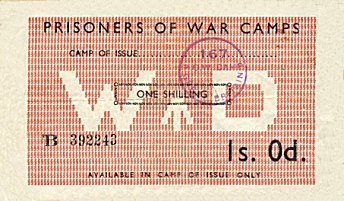 National Archives FO 1120/230 – Re-educational survey visit reports for camps 165 to 175. Dated 1 Jan 1946 to 31 Dec 1948Leicester and Rutland Record Office – Papers including letters from German prisoners of war based at Stoughton and Scraptoft Camps. Dated 1946-1960. Ref DE6888IWM has copies of the camp newspaper from 1947 to 1948< Camp 167 token money. Could only be used in the camp as stamped. The back was stamped after each use.1947 Camp list1947 Camp list1947 Camp list1947 Camp list1947 Camp list1947 Camp list1947 Camp list1947 Camp list167(G.W.C.)Shady Lane Camp, Stoughton, LeicesterN.Priswar, OadbyOadby 584ThurnbyLt.Col.E.L.Farnellv/1453/2Prisoner of War Camps (1939 – 1948)  -  Project report by Roger J.C. Thomas - English Heritage 2003Prisoner of War Camps (1939 – 1948)  -  Project report by Roger J.C. Thomas - English Heritage 2003Prisoner of War Camps (1939 – 1948)  -  Project report by Roger J.C. Thomas - English Heritage 2003Prisoner of War Camps (1939 – 1948)  -  Project report by Roger J.C. Thomas - English Heritage 2003Prisoner of War Camps (1939 – 1948)  -  Project report by Roger J.C. Thomas - English Heritage 2003Prisoner of War Camps (1939 – 1948)  -  Project report by Roger J.C. Thomas - English Heritage 2003Prisoner of War Camps (1939 – 1948)  -  Project report by Roger J.C. Thomas - English Heritage 2003Prisoner of War Camps (1939 – 1948)  -  Project report by Roger J.C. Thomas - English Heritage 2003OS NGRSheetNo.Name & LocationCountyCond’nType 1945CommentsSK 627 024140167Shady Lane, Stoughton, LeicesterLeicestershire5Base CampLocation: On the SE edge of Leicester.Before the camp: From 1942 the site was in military use. For a short time used by the US 504th Parachute Infantry Regiment before D-day.Pow Camp: opened in 1945. Italian and then German pows.The camp had a weekly newspaper; Der Neue Weg (The New Way).Memories – “Karl Hohn, who was sent to Evington as an eighteen-year-old prisoner, having been wounded and captured in the Ardennes region of France during the Allies’ advance towards Germany. He confirmed that relations between the local population were friendly; indeed, he said, compared to conditions in Germany at the time, Evington seemed like paradise, what with biscuits and invitations to Sunday and Christmas dinners with local families. He even married a local girl while still a prisoner – although he had to return to the camp each evening!” (www.evingtonecho.co.uk/shady-lane-pow-camp/ )Camp commandant c.1947 Lieutenant Colonel E L Farnell (Possibly from the Royal Corps of Signals).The camp closed in 1948.After the camp: Occupied by squatters when the camp closed. Part used by a riding school. Arboretum from 1970.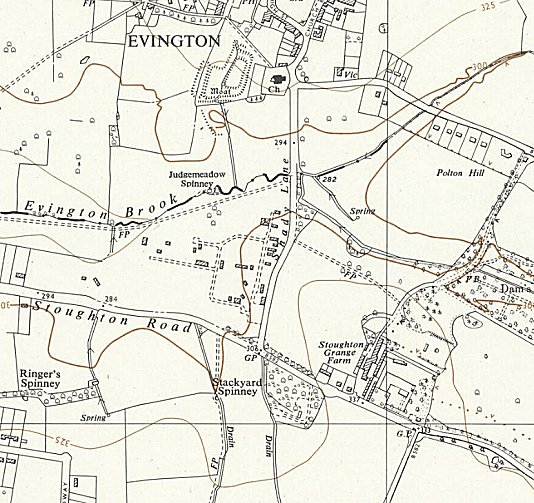 Location: On the SE edge of Leicester.Before the camp: From 1942 the site was in military use. For a short time used by the US 504th Parachute Infantry Regiment before D-day.Pow Camp: opened in 1945. Italian and then German pows.The camp had a weekly newspaper; Der Neue Weg (The New Way).Memories – “Karl Hohn, who was sent to Evington as an eighteen-year-old prisoner, having been wounded and captured in the Ardennes region of France during the Allies’ advance towards Germany. He confirmed that relations between the local population were friendly; indeed, he said, compared to conditions in Germany at the time, Evington seemed like paradise, what with biscuits and invitations to Sunday and Christmas dinners with local families. He even married a local girl while still a prisoner – although he had to return to the camp each evening!” (www.evingtonecho.co.uk/shady-lane-pow-camp/ )Camp commandant c.1947 Lieutenant Colonel E L Farnell (Possibly from the Royal Corps of Signals).The camp closed in 1948.After the camp: Occupied by squatters when the camp closed. Part used by a riding school. Arboretum from 1970.Ordnance Survey 1956